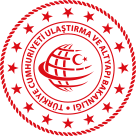 FIRAT LİMAN BAŞKANLIĞIHİZMET STANDARTLARI TABLOSUBaşvuru esnasında yukarıda belirtilen belgelerin dışında belge istenmesi, eksiksiz belge ile başvuru yapılmasına rağmen hizmetin belirtilen sürede tamamlanmaması veya yukarıdaki tabloda bazı hizmetlerin bulunmadığının tespiti durumunda ilk müracaat yerine yada ikinci müracaat yerine başvurunuz.İlk Müracaat Yeri : Fırat Liman Başkanlığı	   İkinci Müracaat Yeri : Elazığ Valiliğiİsim	         : Abdurrahman TÜRKEN	   İsim	            : İsmail ALSANCAKUnvan	         : Liman Başkanı V.	   Unvan	            : Elazığ Vali Yrd.Adres	         : Sürsürü Mh.Şht.Ast.Mustafa	   Adres	            : Kültür Mh. Gazi Cad. No:69         Uygur Bulvarı No:50 ELAZIĞ	           Valilik Binası/ELAZIĞTel.	         : (424) 236 36 97	   Tel	            : (424) 237 45 99Faks	         : (424) 236 36 98	   Faks	            : (424) 238 44 66e-Posta	         : abdurrahman.turken@uab.gov.tr  T.C.ULAŞTIRMA VE ALTYAPI BAKANLIĞISIRANOHİZMETİN ADIBAŞVURUDA İSTENİLEN BELGELERHİZMETİNTAMAMLANMASÜRESİ(EN GEÇ )1İlk defa Gemiadamı Cüzdanı/GemiadamıBelgesi Talebi1)Dilekçe2)Döner sermaye ve Maliye hesabına yatırılmış harç dekontu3)Sağlık Raporu sureti4)STCW kurs başarı belgesi5)İmza formu6)T.C. Kimlik No beyanı7)Diploma, mezuniyet veya öğrenim belgesinin aslı veya kurumca onaylıörneği8)İkametgâh beyanı9)Fotoğraf (1 adet)10)Sabıka kaydına ilişkin yazılı beyan11)Askerlikle ilişiği olmadığına dair yazılı beyan12)Nüfus Müdürlüğünden parmak izi kaydı ve sakıcası yoktur ibareli yazı*Başkanlığımızca yapılan gemiadamı işlemleri İstanbul Gemiadamları Merkezi’ nin onayına tabi olduğundan, gemiadamı cüzdanının başvuru sahibine ulaştırılma süresi, Gemiadamları Merkezi’ nin iş yoğunluğu ve fiziki posta sürecine göre değişiklik gösterebilir. Başvurular, gemiadami.uab.gov.tr internet adresi üzerinden online olarak da yapılabilmektedir.1 GÜN       2ZayiindenGemiadamıCüzdanı/GemiadamıBelgesi Talebi  1)Dilekçe2)Döner Sermaye ve maliye hesabına yatırılmış belge dekontu3)T.C. Kimlik No beyanı4)Sağlık Raporu aslı ve onaylı sureti5)Fotoğraf(1 adet)6)İmza Formu7) Sabıka kaydına ilişkin yazılı beyan8) Nüfus Müdürlüklerinden parmak izi kaydı.          1 GÜN3GemiadamıCüzdanı/Gemiadamı BelgesiDeğiştirme Talebi1) Dilekçe2) Döner Sermaye ve maliye hesabına yatırılmış belge dekontu3) T.C. Kimlik No beyanı4) Gemiadamı Cüzdanı aslı5) Fotoğraf(1 adet)6) İmza Formu7) Sağlık Raporu aslı ve onaylı sureti8) Nüfus Müdürlüğünden parmak izi kaydı ve sakıcası yoktur ibareli yazı1 GÜN4STCW Belgesi İlkDüzenleme Talebi1) Dilekçe2) Döner Sermaye ve maliye hesabına yatırılmış belge dekontu3) T.C. Kimlik No beyanı4) STCW Kurs başarı belgesi veya okuldan eğitim gördüğüne dair belgeler5) Gemiadamı cüzdanı/Gemiadamı belgesi aslı6) İmza Formu1 SAAT5STCW Belgelerinin Değiştirilme Talebi1) Dilekçe2) Döner Sermaye ve maliye hesabına yatırılmış belge dekontu3) T.C. Kimlik No beyanı4) STCW Belgelerinin aslı5) Gemiadamı cüzdanı/Gemiadamı belgesi aslı6) İmza Formu1 SAAT6Zayiinden STCWBelgesi Talebi1)Dilekçe2)Döner Sermaye ve maliye hesabına yatırılmış belge dekontu3) T.C. Kimlik No beyanı4)STCW Belgelerinin aslı5)Gemiadamı cüzdanı/Gemiadamı belgesi aslı6)İmza Formu1 GÜNT.C.ULAŞTIRMA VE ALTYAPI BAKANLIĞI7Süresi Dolan STCW Belgelerinin Yenilenmesi1) Dilekçe2) Döner Sermaye ve maliye hesabına yatırılmış belge dekontu3) T.C. Kimlik No beyanı4) STCW Belgelerinin aslı5) Gemiadamı cüzdanı/Gemiadamı belgesi aslı6) İmza Formu7) Değerlendirme Sınavı Başarı belgesi(Değerlendirme Sınavı gemi kaptanı tarafından yapılmış ise ilgili makama başlıklı hangi konulardan sınav yapıldığını gösteren belge, personel listesi, gemi jurnalin o tarihe ait sayfasının fotokopisi)1 SAAT8Tayfa Sınıfı GemiadamlarınnTerfi İşlemleri1) Dilekçe2) Döner Sermaye ve maliye hesabına yatırılmış belge dekontu3) T.C. Kimlik No beyanı4) Deniz Hizmet Çizelgesi5) Gemiadamı cüzdanı/Gemiadamı belgesi aslı6) İmza Formu7) Sağlık Raporunun onaylı sureti8) Sabıka kaydına ilişkin yazılı beyan3 GÜN9Zabitan SınıfıGemiadamlarınınTerfi İşlemleri1) Dilekçe2) Döner Sermaye ve maliye hesabına yatırılmış belge dekontu3) T.C. Kimlik No beyanı4) Deniz Hizmet Çizelgesi5) Gemiadamı cüzdanı/Gemiadamı belgesi aslı6) İmza Formu7) Sağlık Raporunun onaylı sureti8) Sabıka kaydına ilişkin yazılı beyan3 GÜN10İlk Defa YeterlikBelgesi Talebi1) Dilekçe2) Döner Sermaye ve maliye hesabına yatırılmış belge dekontu3) T.C. Kimlik No beyanı4) Deniz Hizmet Çizelgesi5) Gemiadamı cüzdanı/Gemiadamı belgesi aslı6) İmza Formu7) Sağlık Raporunun onaylı sureti8) Sınav Kazandı Belgesi9) Diploma, mezuniyet veya öğrenim belgesinin aslı veya kurumca onaylı örneği fotokopisi-eğitim belgesi10) Deniz stajının tamamlandığına dair okul yazısı11) Sabıka kaydına ilişkin yazılı beyan3 GÜN11Zayiinden YeterlikBelgesi Talebi1)Dilekçe2)Döner Sermaye ve maliye  hesabına yatırılmış belge dekontu3) T.C. Kimlik No beyanı4)Gemiadamı cüzdanı/Gemiadamı belgesi aslı5)İmza Formu1 GÜN12Yeterlik Belgesiİntibak Talebi1)Dilekçe2)Döner Sermaye ve maliye hesabına yatırılmış belge dekontu3)T.C. Kimlik No beyanı4)Gemiadamı cüzdanı/Gemiadamı belgesi aslı5)İmza Formu6)Yeterlik belgesi-aslı3 GÜN13Yeterlik Belgesi SüreUzatımı Talebi1)Dilekçe2)Döner Sermaye ve maliye hesabına yatırılmış belge dekontu3) T.C. Kimlik No beyanı4)Gemiadamı cüzdanı/Gemiadamı belgesi aslı5)İmza Formu6)Deniz Hizmet Çizelgesi1 GÜNT.C.ULAŞTIRMA VE ALTYAPI BAKANLIĞI14İlk Defa TelsizYeterlik BelgesiTalebi1)Dilekçe2)Döner Sermaye ve maliye hesabına yatırılmış belge dekontu3)T.C. Kimlik No beyanı4)Gemiadamı cüzdanı/Gemiadamı belgesi aslı5)İmza Formu6)Diploma, mezuniyet veya öğrenim belgesinin aslı veya kurumca onaylı örneği fotokopisi-eğitim belgesi7)Sağlık Raporu sureti8)Fotoğraf (3 adet)9)Sınav Kazandı Belgesi10) Sabıka kaydına ilişkin yazılı beyan1 GÜN15Telsiz Yeterlik Belgesi Değiştirme, Süre Uzatım Talebi1)Dilekçe2)Döner Sermaye ve maliye harç dekontu3)T.C. Kimlik No beyanı4)Gemiadamı cüzdanı aslı5)İmza Formu6)Diploma, mezuniyet veya öğrenim belgesinin aslı veya kurumca onaylıörneği fotokopisi-eğitim belgesi7)Sağlık Raporu sureti8)Fotoğraf (1 adet)9)Deniz Hizmet Çizelgesi10)Hizmet Belgesi1 GÜN16Zayiinden TelsizYeterlik BelgesiTalebi1)Dilekçe2)Döner Sermaye ve maliye harç dekontu3) T.C. Kimlik No beyanı4)Gemiadamı cüzdanı aslı5)İmza Formu6)Diploma, mezuniyet veya öğrenim belgesinin aslı veya kurumca onaylı örneği fotokopisi-eğitim belgesi7)Sağlık Raporu sureti8)Fotoğraf (1 adet)9)Kayıp ilanı10) Sabıka kaydına ilişkin yazılı beyan1 GÜN17Kısa Mesafe TelsizBelgesi Talebi1)Dilekçe2) Döner Sermaye ve maliye harç dekontu3) T.C. Kimlik No beyanı4)Gemiadamı cüzdanı aslı5)Sağlık Raporu sureti6)Fotoğraf (1 adet)7)ADF internet sayfasına giriş yapıldığına dair kullanıcı adı ve şifre bilgileri8)Sabıka kaydına ilişkin yazılı beyan2 GÜN18Kısa Mesafe Telsiz Belgesi İntibak ve Değiştirme Talebi1)Dilekçe2) Döner Sermaye ve maliye harç dekontu3)TC Kimlik No beyanı4)Telsiz belgesi aslı5)Sağlık Raporu sureti6)Fotoğraf (1 adet)7) ADF internet sayfasına giriş yapıldığına dair kullanıcı adı ve şifre bilgileri2 GÜN19İlk Defa Amatör Denizci BelgesiTalebi1)Dilekçe2)Döner Sermaye ve maliye harç dekontu3)TC Kimlik No beyanı4)Fotoğraf(1 adet)5)ADF internet sayfasına giriş yapıldığına dair kullanıcı adı ve şifre bilgileri6)Sağlık raporu veya sürücü belgesi beyanı*Online eğitim ve sınav sonrası belge system tarafından otomatik olarak üretilmekte olup, işlem süresi başvuru sahibinin eğitimini ve sınavını tamamlama süresine göre değişiklik gösterir. 2 GÜNT.C.ULAŞTIRMA VE ALTYAPI BAKANLIĞI20Amatör DenizciBelgesi DeğiştirmeTalebi*Müracattları adbs.uab.gov.tr internet adresi üzerinden yapılabilmektedir.1 GÜN21Zayiinden AmatörDenizci BelgesiTalebi1)Dilekçe2)Dekont3)TC Kimlik No beyanı4)Fotoğraf (1 adet)5) ADF internet sayfasına giriş yapıldığına dair kullanıcı adı ve şifre bilgileri6) Zayi ilanı1 GÜN22Telsiz OperatörlüğüSınavıTalebi (REO-1, REO-2, GOC, ROC, LRC)1)Dilekçe2)Dekont3)TC Kimlik No beyanı4)Fotoğraf (8 adet)5)Diploma, mezuniyet veya öğrenim belgesinin aslı veya kurumca onaylıörneği fotokopisi-eğitim belgesi 6) Sağlık Raporu7)Geçerli Eğitim Sertifikası8)Sınav Harcı Dekontu9)Sabıka kaydına ilişkin yazılı beyan1 GÜN23ProfesyonelBalıkadam İlk Defa,Sınav, Yabancı Ülkelerden Alınan Yeterlikler Talebi1)Dilekçe2)Dekont3)TC Kimlik No Beyanı4)Fotoğraf (3 adet)5)Diploma, mezuniyet veya öğrenim belgesinin aslı veya kurumca onaylıörneği fotokopisi-eğitim belgesi6)Sağlık Raporu (hiperbarik Oksijen tedavi merkezleri)7)Dalış kayıt defteri8) Sabıka kaydına ilişkin yazılı beyan15 GÜN24Denize ElverişlilikBelgesi  (DEB)1) Dilekçe,2) Eski Denize Elverişlilik Belgesi,3) Belge Harç dekontu,4) Avlanma ruhsatı fotokopisi (Balık avlama gemileri için)5) TC. Kimlik No Beyanı1 GÜN25Tonilato Belgesi1)Dilekçe,2)Klas mektubu,3)Gemi, Su Aracı İnşa, Tadilat Takip Raporu,(Gemi İnşa yönetmeliğine tabiolan)4)Gemi, Su Aracı Yapı Bildirisi,5)Tekne inşa ve makine faturası,6)Genel plan, endaze planı, boyuna ve enine kesit planı ve bunlara ek olarak gemi ve su aracının cinsi ve tipine göre ölçen makam tarafından ölçüm için gerekli olduğu belirlenen diğer planlar,7)15 metreden küçük gemi ve su aracının baş, kıç ve yandan (bir taraftan)çekilmiş üç adet fotoğrafı8)Gezi Tekneleri Yönetmeliği kapsamındaki teknelerden ayrıca uygunluk beyanı.9)Belge Harç dekontu,11) TC. Kimlik No Beyanı12)Tarım İl Müdürlüğünden geminin Balık Avlama olarak ruhsatlanabileceğine dair yazı13)Zayii ilanı (Tescilli teknelerde Zayii durumlarında başvurularda istenir)1 GÜNT.C.ULAŞTIRMA VE ALTYAPI BAKANLIĞI26İnşa veya Tadilat İzinBelgesi1) Dilekçe2) Gemi veya su aracı inşa başvuru belgesi3) Gemi ve su aracı tadilat başvuru belgesi4) Ek-1 veya Ek-2’de temsilci imzalarının bulunması durumunda noter onaylı yetki belgesi5) Kontrol Mühendisiyle yapılan sözleşme (Klassız inşa/tadilatlarda)6) Gerekli planlar7) İdare tarafından yetkilendirilmiş bir klas kuruluşu ile yapılan sözleşme (klaslı inşa / tadilatlarda)8) Gemi sahibi/temsilcisi tarafından geminin CE’li olarak inşa edileceğinedair yazılı beyan (CE’li inşalarda)15 GÜN27İnşa ve ya Tadilat İzin Belgesi AlmışGemilerin PeriyodikKontrolleri1) Dilekçe3 GÜN28Su Üstü Motorsikleti (jet-ski) Kayıt Belgesi1) Dilekçe2) T.C. Kimlik No beyanı3) Fatura Örneği4) Yetkilendirilmiş klas kuruşlarından alınmış test raporları5) İmalatçının yetki belgesi örneği6) Banka dekontu (Döner Sermaye harçları)1 GÜN29ÖTV’siz Yakıt Vizeİşlemleri1) Dilekçe2) Yakıt Alım Defterinin İlk 3 Sayfasının Ftk3) Vize Sayfasının Ftk.4) Denize Elverişlilik Belgesi Ftk.           3 SAAT30Dalgıçlık Ameliyesiİzni1) Yeterlilik Belgesi2) Şirket Şartı3) Su Altı Dalış Planı.4) Onaylı Dalış Defteri5) Sağlık Yeterliliği6) Takım Muayenesi3 SAAT31SualtıadamıYeterlilik Belgesi1) Dilekçe2) T.C. Kimlik No beyanı3) Sabıka kaydına ilişkin yazılı beyan4) Basınç Odası ve sualtı hekimi bulunan sağlık kuruluşundan alınan sağlık raporu.5) Sualtıadamı yeterlilik belgesi harcı1 SAAT32Turizm Amaçlı Sportif FaaliyetTalepleri1) Dilekçe2) Turizm Müdürlüğü Dosyası3) Parkur Krokisi1 GÜN33Göl ve Nehir Adamları Yetki Belgesi Talebi1) T.C. Kimlik No beyanı2) Sağlık Raporu3) Fotoğraf (2 adet)4)İkametgah beyanı1 GÜNT.C.ULAŞTIRMA VE ALTYAPI BAKANLIĞI34Bağlama KütüğüneKayıt1)Kayıt Talep Dilekçesi2) Gerçek kişi ise T.C. Kimlik No beyanı3)Tüzel kişi ise imza sirküleri,4)Dernek ise Dernekler İl Müdürlüğünce onaylı tüzük örneği5)Vakıf ise vakıf senedi örneği6)Gerçek kişi veya tüzel kişilik adına işlem yapacak kişinin T.C. Kimlik belgesi Örneği ve Yetki belgesi7)Hak sahipliği ile ilgili belge*Bağlama Kütüğü işlemleri (İlk Kayıt, satış, makine değişikliği, isim talebi gibi  Işlemler) öncesinde Umurbey Vatandaş Portalı internet adresi, https://umurbey.uab.gov.tr/Vatandas üzerinden randevu talebi oluşturulması gerekmektedir.3 SAAT35Bağlama Kütüğüne Kayıtlı Yurt İçindeGemi, Deniz Ve İç SuAracı Alım Satımı1) Dilekçe,2) İkametgah Beyanı,3) CE Uygunluk Belgesi,4) Tekne faturası,5) Makine faturası,6) Tekne Fotoğrafı,7) Kullanım Kılavuzu8) Tam boyu 5 metre ve üzeri olanlar için Yıllık Ruhsatname harcı ödemebelgesi ,9) T.C Kimlik No Beyanı10) İsim onayı11)Ölçme Raporu3 SAAT36Bağlama KütüğüneKayıtlı Yurt İçindeGemi, Deniz Ve İç SuAracı Alım Satımı1)Dilekçe2)Tonilato, Özel Tekne veya Bağlama Kütüğü Ruhsatnamesi3) Alıcı ve satıcı fotoğrafı4) Avlanma Ruhsatı ve İlçe Tarım Müdürlüğü Uygunluk yazısı (BalıkçıTekneleri)5) Bağlama kütüğü harç makbuzu (Bağlama kütüğü harcına tabi tekneler)6) İsim müsaade dilekçesi7)  Deniz  aracının  sahibi  şahıs  ise  Nüfus  Cüzdanı  Fotokopisi,  İkametgah Senedi, Tüzel Kişi ise; İmza sirküleri faaliyet belgesi (son üç aylık) ticaret Sicil  gazetesi,  Vergi  levhası,  Vergi  numarası,  ortakların  vergi  ve  T.C Vatandaşlık Numaraları3 SAAT37Bağlama KütüğüRuhsatname Vizesi1)Bağlama Kütüğü Ruhsatnamesinin aslı,2)Ruhsatname Harcı Ödeme Belgesi.(tekne boyu 5 m. dahil üzeri, cinsi özel tekne ve hizmet tekneleri)3)Vekaletname aslı (alıcı ve satıcının vekil olması halinde, donatan şirketise yetki belgesi)4) Dilekçe30 DAKİKA38Bağlama KütüğüRuhsatname-Tonilato yenilenmesi(zayi, donatandeğişikliği, nakil)1) Ruhsat harcı dekontu (5 m. ve daha büyük)2) Tonilato harcı dekontu (ticari tekneler için)3)Gazete ilanı4) Dilekçe3 SAATT.C.ULAŞTIRMA VE ALTYAPI BAKANLIĞI39Bağlama Limanı sicilnakli1)Ruhsatname Harcı  Ödeme Belgesi2)İsim onayı3)tekne fotoğrafları4)Tonilato, Bağlama Kütüğü Ruhsatname aslı 5)Dilekçe2 SAAT40Gemilerin Bağlama Kütüğünden Terkini1)Dilekçe2)TC.Kimlik belgesi sureti. (Tüzel kişi ise yetkili kişinin TC kimlik belgesi sureti)3)Bağlama Kütüğü Ruhsatnamesi4)TTK.nun 818.md. gereği GSK/Liman Başkanlığınca düzenlenen rapor. (Geminin batması veya tamirinin ekonomik olmaması veya Özel teknelerin hurdaya ayrıldığı)5)Tonilato belgesi veya muadili belge6)Denize elverişlilik belgesi (varsa dosyasına konulmak üzere)7) Takyidat varsa kaldırıldığına dair  belge veya alacaklının muvafakatbelgesi.2 SAAT41Özel Tekne ÖlçümTalebi1) Dilekçe2) Tekne Fotoğrafları3) Tekne ve motor faturaları4) CE uygunluk beyanı5) TC. Kimlik no’ya haiz Kimlik Fotokopisi6) Kullanım kılavuzu1 GÜN42İç Su Aracı SürücüYeterlik BelgesiTalebi1)Dilekçe2)TC Kimlik No beyanı3)Öğrenim Belgesi örneği4)Sağlık Raporu5) 4 adet fotoğrafNot:18 yaşını doldurmuş,en az ilkokul veya ilköğretim mezunu olmak kaydıyla, iç su aracı muayene belgesi vermekle görevli Belediye Başkalığına başvuru yapılır.1 GÜN43GemiadamlarıSınavları İşlemleri1)Dilekçe (İkametgah beyanı, T.C. Kimlik No beyanı, Sabıka Kaydı beyanı, Askerlik durumu beyanı İçeren)(Sabıkası olanlar için 4922 sayılı kanun dışında varsa mahkeme kararı)2)Diploma, Mezuniyet veya Öğrenim Belgesinin aslı veya Kurumca onaylı sureti3)Sağlık Raporu Sureti veya fotokopisi (aslı ile)4)Hizmet Belgesi (DEB Suretleri vb. kontrol edilerek) veya Kurs Başarı Belgesi5)4 adet fotoğraf (4,5 x 6 cm ebatlı, arka fonu beyaz ve koyu renk kıyafetli olarak)6)Gemiadamı Cüzdanı Fotokopisi (Miço, silici ve stajyerlerden cüzdan/belge aslı alınacak)7)Sınav harcı banka dekontu1 GÜNT.C.ULAŞTIRMA VE ALTYAPI BAKANLIĞI4450-150 GT. Arası Balıkçı Gemisinde Kaptanlık YapabilirBelgesi1)Dilekçe2)Deniz Hizmet Çizelgesi3)2 Adet fotoğraf2 GÜN45Gemi/tekneüreticilerine üreticikodu verilmesi1)Form Dilekçe (1 Ad.)2)Ticaret Sicil Gaz. (Tüzel Kişi ise)3)İşyeri açma ve çalışma ruhsatı4)Vergi Levhası,5)İmza sirküleri,1 GÜN46Kıyı yapıları taleplerinin incelenmesi1)Dilekçe,2)Tesis Bilgi Formu3)Yönetmelik kapsamında bulunan ve işletmenin işlevine göre EK- 2/3/4/5’te istenilen belge ve dokümanlar,3 GÜN4715 mt’den büyük iç su araçları veya12 kişiden fazla yolcutaşıyan iç suaraçlarının muayeneve kontrolleri1)Talep Dilekçesi,Not: Gemilerde yapılan sörveye istinaden rapor düzenlenerek ilgiliBelediyesine teslim edilir.3 GÜN